PONEDJELJAK, 27.4.2020.1.	IZRAČUNAJ! PAZI NA ZAK  –  I  + .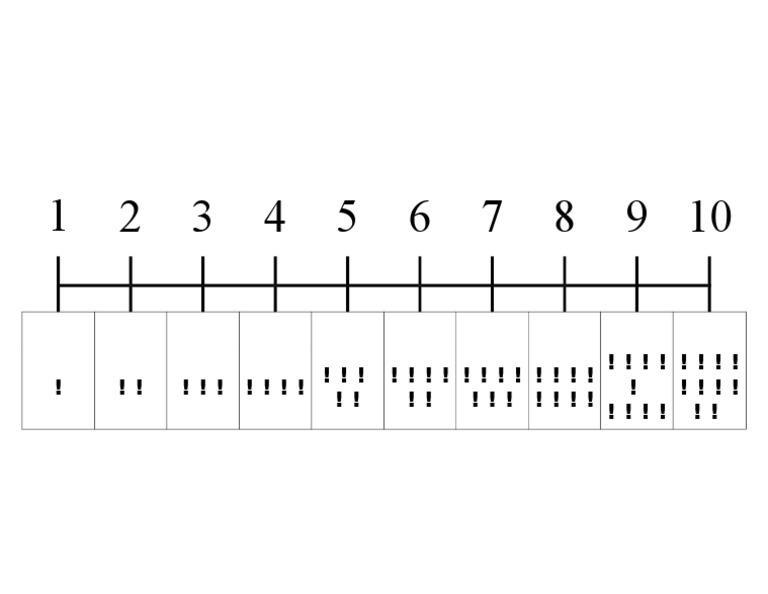     85                                 36                                52 + 12                              + 23                              +25    74                                34        	                        77-   22                             - 34                              -   672.	U NOVČANIKU JE 58 KUNA. KUPILI SMO MLIJEKO ZA 11 KUNA. KOLIKO NAM JE NOVACA OSTALO?RAČUN:ODGOVOR:3.	U KASICI JE 15 KUNA. TATA JE DODAO JOŠ 14 KUNA. KOLIKO JE KUNA SADA U KASICI?RAČUN:ODGOVOR: